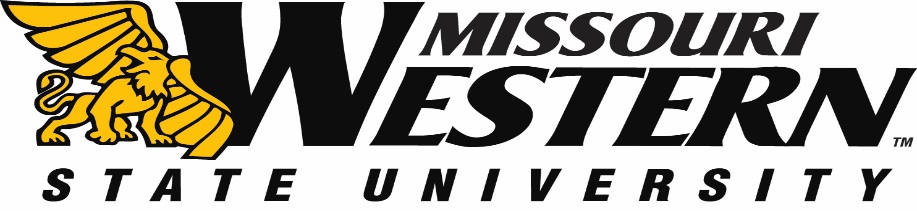 BID SPECIFICATION SHEET FOR FB18-105 (Re-bid FB18-099)DEEP CLEANING SCANLON HALLScope:MWSU is seeking a professional cleaning service to provide a Deep Clean/Turnover Clean of the entire Scanlon Hall Dormitory Building. Cleaning includes all common areas, stairwells, Residential Rooms and Restrooms.Timeline of Project:Sealed bids need to be submitted by April 11, 2018 2:00pm in Popplewell Hall room 221, 4525 Downs Drive, St. Joseph, MO  64507Cleaning can begin on May 14, 2018Cleaning must be complete no later than June 29, 2018No pre-bid meeting  Bid Specification:Cleaning Tasks to include but not limited to the following: Hot water extraction of all carpetsCarpets to be pre-treated with Bio-EnzymesDeep clean and disinfect bathrooms, remove soap scum, hard water deposits from all fixturesClean and disinfect all walls, doors, door handles and hard surfaces Disinfect mattresses and furniture with germicidal cleanerClean insects and debris from light fixture lensesCleaning Contractor to provide all necessary labor, tools, equipment, materials and supplies to complete cleaning dutiesMWSU will provide trash can liners, toilet tissue, paper towels and hand soap for dispensersScanlon Hall has a total of 95,000 square feet.  Building can be accessed during normal working hoursIf you would like to schedule a site visit please contact Physical Plant Director, Brian Harrah 816-271-4417Sealed bids must be submitted to the Purchasing Office by 2:00 p.m. Central Time by April 11, 2018 in Popplewell Hall, Room 221.  Electronic or faxed bids will not be accepted.All questions should be directed to Purchasing Manager, Kelly Sloan, (816) 271-4465, purchase@missouriwestern.eduPRICING SHEET FOR FB18-105 (Re-bid FB18-099)DEEP CLEANING SCANLON HALLBid Amount $ _______________________________	We agree to the deep cleaning timeline of 5/14/18 to 6/29/18(check box to acknowledge)Company _________________________________________________Phone Number:________________________________________________Authorized Signature 						   Date ______________Vendor will provide a certificate of insurance once the bid is awarded.Return this pricing sheet with your bid.  Include any addendum(s) with your initials.  All questions should be directed to Purchasing Manager, Kelly Sloan, (816) 271-4465, purchase@missouriwestern.eduPricing must be FOB Missouri Western State University.Missouri Western reserves the right to accept or reject any or all items of this bid.